4201P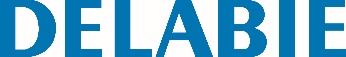 Tilting mirror with long lever and side support barsАртикул: 4201P Технические характеристикиTilting mirror with long lever and side support bars which facilitate adjustment of mirror angle from sitting position or by wheelchair users.Mirror can be mounted horizontally or vertically.Bacteriostatic 304 stainless steel tube, Ø 25mm. UltraPolish bright polished stainless steel.Mirror dimensions: 600 x 420mm; mirror 6mm thick.10-year warranty.